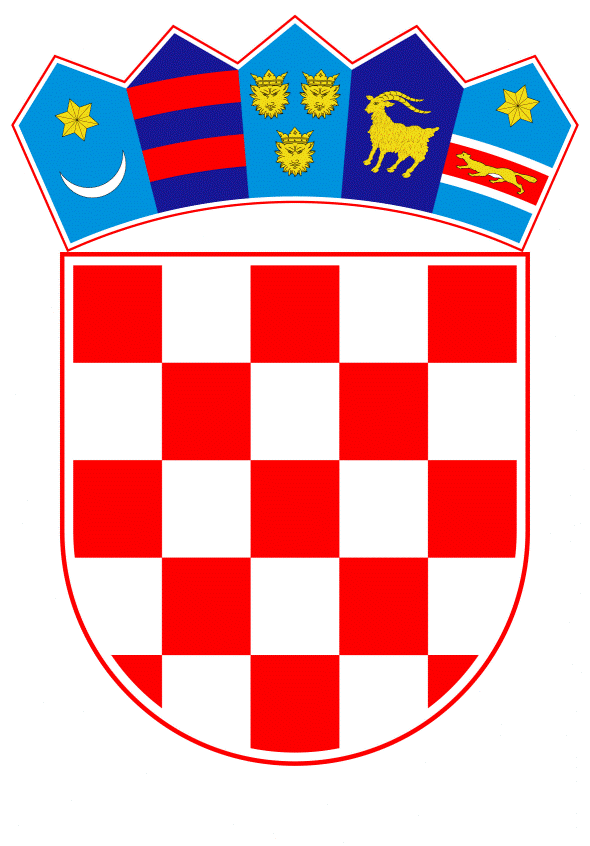 VLADA REPUBLIKE HRVATSKEZagreb, 7. srpnja 2022.______________________________________________________________________________________________________________________________________________________________________________________________________________________________Banski dvori | Trg Sv. Marka 2  | 10000 Zagreb | tel. 01 4569 222 | vlada.gov.hr                                                                                                                                                                                                                                                                                                                                                                                                                                                                                                                                                                                                                                                                                                 PRIJEDLOGNa temelju članka 56. stavka 2. Zakona o vodama (»Narodne novine«, br. 66/19. i 84/21.) i članka 30. stavaka 2. i 3. Zakona o Vladi Republike Hrvatske (»Narodne novine«, br. 150/11., 119/14., 93/16. i 116/18.) Vlada Republike Hrvatske je na sjednici održanoj __________donijelaODLUKUO ODREĐIVANJU OSJETLJIVIH PODRUČJAI.Ovom Odlukom se određuju osjetljiva područja u Republici Hrvatskoj na vodnom području rijeke Dunav i jadranskom vodnom području.Ovom Odlukom se ne određuju manje osjetljiva područja.II.Osjetljiva područja iz točke I. ove Odluke određena su sukladno kriterijima utvrđenima propisom iz članka 47. stavka 1. Zakona o vodama.III.Na osjetljiva područja iz točke I. ove Odluke primjenjuju se odgovarajuće odredbe propisa iz članka 70. stavka 4. Zakona o vodama.IV.Vodno područje rijeke Dunav je u cijelosti sliv osjetljivog područja.Na sliv osjetljivog područja primjenjuju se na odgovarajući način sve odredbe koje se primjenjuju i na osjetljiva područja.Na jadranskom vodnom području, sva područja određena kao eutrofna, područja namijenjena zahvaćanju vode za ljudsku potrošnju i zaštićena područja prirode čine osjetljivo područje.V.Sastavni dio ove Odluke su prilozi:– Prilog I. Kartografski prikaz osjetljivih područja u Republici Hrvatskoj i– Prilog II. Popis osjetljivih područja u Republici Hrvatskoj.Kartografski prikaz iz stavka 1. podstavka 1. ove točke izrađen je u mjerilu 1:25.000 i pohranjuje se u digitalnom obliku u Hrvatskim vodama.VI.Danom stupanja na snagu ove Odluke prestaje važiti Odluka o određivanju osjetljivih područja (»Narodne novine«, br. 81/10. i 141/15.). VII.Ova Odluka stupa na snagu osmoga dana od dana objave u »Narodnim novinama«.KLASA: 	
URBROJ: Zagreb, Predsjednik
mr. sc. Andrej PlenkovićPRILOG I. Kartografski prikaz osjetljivih područja u Republici Hrvatskoj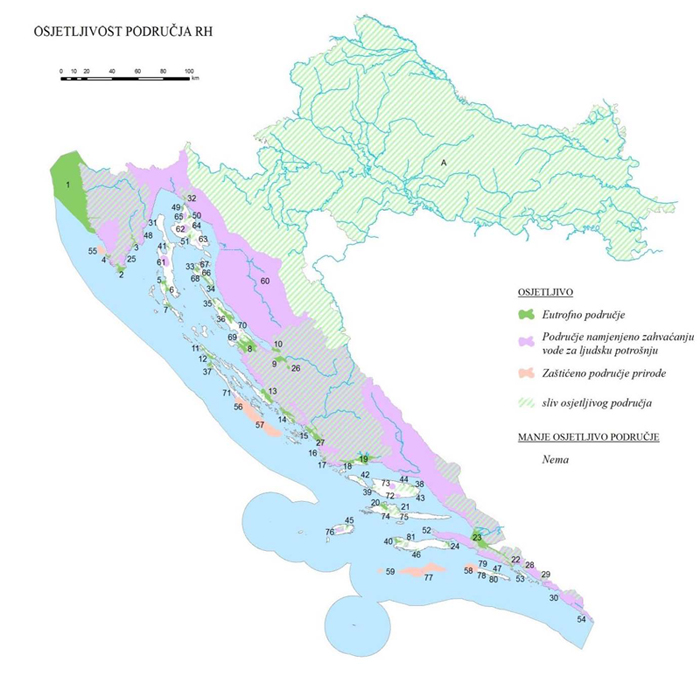 PRILOG II. Popis osjetljivih područja u Republici HrvatskojLegenda:ID područja: Identifikacijska oznaka područja u Registru zaštićenih područja – područja posebne zaštite voda, koji vode Hrvatske vodeKriterij određivanja osjetljivosti područja:OBRAZLOŽENJEPrijedlogom Odluke o određivanju osjetljivih područja (u daljnjem tekstu: Prijedlog Odluke) se osigurava provedba članka 5. stavka 1. Direktive Vijeća 91/271/EEZ od 21. svibnja 1991. o pročišćavanju komunalnih otpadnih voda (SL L 135, 30. 5. 1991.) dopunjene Direktivom Komisije 98/15/EZ od 27. veljače 1998. s obzirom na određene zahtjeve utvrđene u Dodatku I. (Tekst značajan za EGP) (SL L 67, 7.3.1998.), kojim se propisuje obveza određivanja osjetljivih područja, odnosno donošenje Odluke o određivanju osjetljivih područja.Osjetljiva područja su područja na kojima je, zbog postizanja ciljeva zaštite voda, potrebno provesti višu razinu ili viši stupanj pročišćavanja komunalnih otpadnih voda, a kriteriji određivanja osjetljivih područja određeni su u skladu sa Uredbom o standardu kakvoće voda.Osnovna svrha donošenja Odluke o određivanju osjetljivih područja je usklađenje sa Zakonom o vodama („Narodne novine“, br. 66/19. i 84/21.; u daljnjem tekstu: Zakon o vodama),  s obzirom na to da je u Zakonu o vodama došlo do prenumeriranja članaka. S tim u vezi izmijenjene su točke Odluke o određivanju osjetljivih područja („Narodne novine“, br. 81/10. i 141/15.) u kojima je bilo sadržano pozivanje na članke Zakona o vodama.Također, budući da je Vlada Republike Hrvatske donijela novu Uredbu o standardu kakvoće voda („Narodne novine“, broj 96/19.), izvršeno je usklađenje Priloga II. Popis osjetljivih područja u Republici Hrvatskoj, u legendi: kriterij određivanja osjetljivosti područja, u smislu pozivanja na članke Uredbe.Inače, kriteriji zbog kojeg je pojedino područje određeno osjetljivim, a koji su propisani Uredbom o standardu kakvoće voda, ostaju nepromijenjeni u odnosu na važeću Odluku. Isto tako, kartografski prikaz osjetljivih područja u Republici Hrvatskoj (Prilog I.) i popis osjetljivih područja u Republici Hrvatskoj s identifikacijskom oznakom područja (u Registru zaštićenih područja – područja posebne zaštite voda, koji vode Hrvatske vode) te onečišćujućom tvari čije se ispuštanje ograničava (Prilog II.), ostaju isti kao i u važećoj Odluci.Za provedbu ovoga Prijedloga odluke nije potrebno osigurati dodatna sredstva u državnom proračunu Republike Hrvatske.Predlagatelj:Ministarstvo gospodarstva i održivog razvojaPredmet:Prijedlog odluke o određivanju osjetljivih područjaOznakaIDpodručjaNaziv područjaKriterij određivanja osjetljivosti područjaOnečišćujuća tvarčije se ispuštanje ograničava1.41011000Zapadna obala istarskog poluotoka1dušik, fosfor2.61011001Medulinski zaljev1dušik, fosfor3.61011002Zaljev Raša1dušik, fosfor4.41011003Zaljev Pula1dušik, fosfor5.61011004Osorski zaljev1dušik, fosfor6.61011005Lošinjski kanal1dušik, fosfor7.61011006Luka Mali Lošinj i uvala Artaturi1dušik, fosfor8.61011007Ljubački i Ninski zaljev1dušik, fosfor9.61011008Novigradsko more1dušik, fosfor10.61011009dio Velebitskog kanala1dušik, fosfor11.61011010Uvala Široka1dušik, fosfor12.61011011Brguljski zaljev1dušik, fosfor13.41011012Pašmanski kanal1dušik, fosfor14.41011013Pirovački zaljev i Murterski kanal1dušik, fosfor15.41011014Šibenski kanal1dušik, fosfor16.61011015Luka Peleš1dušik, fosfor17.61011016Rogoznička luka1dušik, fosfor18.41011017Trogirski zaljev1dušik, fosfor19.41011018Kaštelanski zaljev1dušik, fosfor20.61011019Starigradski zaljev1dušik, fosfor21.61011020Luka Vrboska1dušik, fosfor22.61011021Stonski kanal1dušik, fosfor23.41011022Malostonski zaljev i Malo more1dušik, fosfor24.61011023Kanal Ježevica1dušik, fosfor25.61011024Luka Budava1dušik, fosfor26.61011025Karinsko more1dušik, fosfor27.61011026Luka Grebaštica1dušik, fosfor28.61011027Luka Slano1dušik, fosfor29.61011028Luka Zaton1dušik, fosfor30.61011029Luka Cavtat1dušik, fosfor31.61011030Uvala Plomin1dušik, fosfor32.41011031Bakarski zaljev1dušik, fosfor33.61011032Supetarska i Kamporska draga1dušik, fosfor34.61011033Barbatski kanal1dušik, fosfor35.61011034Uvala Stara Novalja1dušik, fosfor36.61011035Paški zaljev1dušik, fosfor37.61011036Zaljev Pantera i luka Soliščica1dušik, fosfor38.61011037Zaljev Povlja1dušik, fosfor39.61011038Uvala Milna1dušik, fosfor40.61011039Zaljev Vela Luka1dušik, fosfor41.61011040Luka Cres1dušik, fosfor42.61011041Uvala Nečujam1dušik, fosfor43.61011042Luka Sumartin1dušik, fosfor44.61011043Uvala Pučišća1dušik, fosfor45.61011044Viška luka1dušik, fosfor46.61011045Uvala Brna1dušik, fosfor47.61011046Uvala Sobra1dušik, fosfor48.61011047Uvala Prklog1dušik, fosfor49.41011048Omišaljski zaljev1dušik, fosfor50.61011049Zaljev Soline1dušik, fosfor51.61011050Puntarska draga1dušik, fosfor52.61011051Luka Lovište1dušik, fosfor53.61011052Uvala Šipanska Luka1dušik, fosfor54.61011053Luka Gornji Molunat1dušik, fosfor55.51010940NP Brijuni2Adušik, fosfor56.51002520PP Telaščica2Adušik, fosfor57.51002523NP Kornati2Adušik, fosfor58.51378015NP Mljet2Adušik, fosfor59.51063664PP Lastovsko otočje2Adušik, fosfor60.71005000Jadranski sliv – kopneni dio2Bdušik, fosfor61.71005001Vransko jezero2Bdušik, fosfor62.71005002Akumulacija Ponikve2Bdušik, fosfor63.71005003Bašćanska dolina2Bdušik, fosfor64.71005004Izvori – Dobrinj – Vrbničko polje2Bdušik, fosfor65.71005005Jezero Njivice2Bdušik, fosfor66.71005006Zdenci na Rabu2Bdušik, fosfor67.71005007Izvor Mlinica2Bdušik, fosfor68.71005008Izvor Pidoka2Bdušik, fosfor69.71005009Dole – Povljana2Bdušik, fosfor70.71005010Vrčići2Bdušik, fosfor71.71005011Žman2Bdušik, fosfor72.71005012Bol2Bdušik, fosfor73.71005013Dol2Bdušik, fosfor74.71005014Kotoruže, Garmica2Bdušik, fosfor75.71005015Libora, Vir, Novi Vir2Bdušik, fosfor76.71005016Korita, Komiža2Bdušik, fosfor77.71005018Prgovo – Duboka2Bdušik, fosfor78.71005019Babino polje2Bdušik, fosfor79.71005020Kozarica2Bdušik, fosfor80.71005021Sobra2Bdušik, fosfor81.71005022Blatsko polje2Bdušik, fosforSliv osjetljivog područjaSliv osjetljivog područjaSliv osjetljivog područjaSliv osjetljivog područjaSliv osjetljivog područja A41033000Dunavski sliv3dušik, fosfor1Članak 65. stavak 1. točka 1. podtočka 1.2. Uredbe o standardu kakvoće voda (»Narodne novine«, broj 96/19.) – eutrofna/potencijalno eutrofna područja2AČlanak 65. stavak 1. točka 3. Uredbe o standardu kakvoće voda (»Narodne novine«, broj 96/19.) – zaštićena područja prirode2BČlanak 65. stavak 1. točka 3. Uredbe o standardu kakvoće voda (»Narodne novine«, broj 96/19.) – zaštićena područja zahvata vode za ljudsku potrošnju3Članak 65. stavak 1. (kao »pripadajuća područja«) Uredbe o standardu kakvoće voda (»Narodne novine«, broj 96/19.) – sliv osjetljivog područja.